Swainswick Primary 2019-20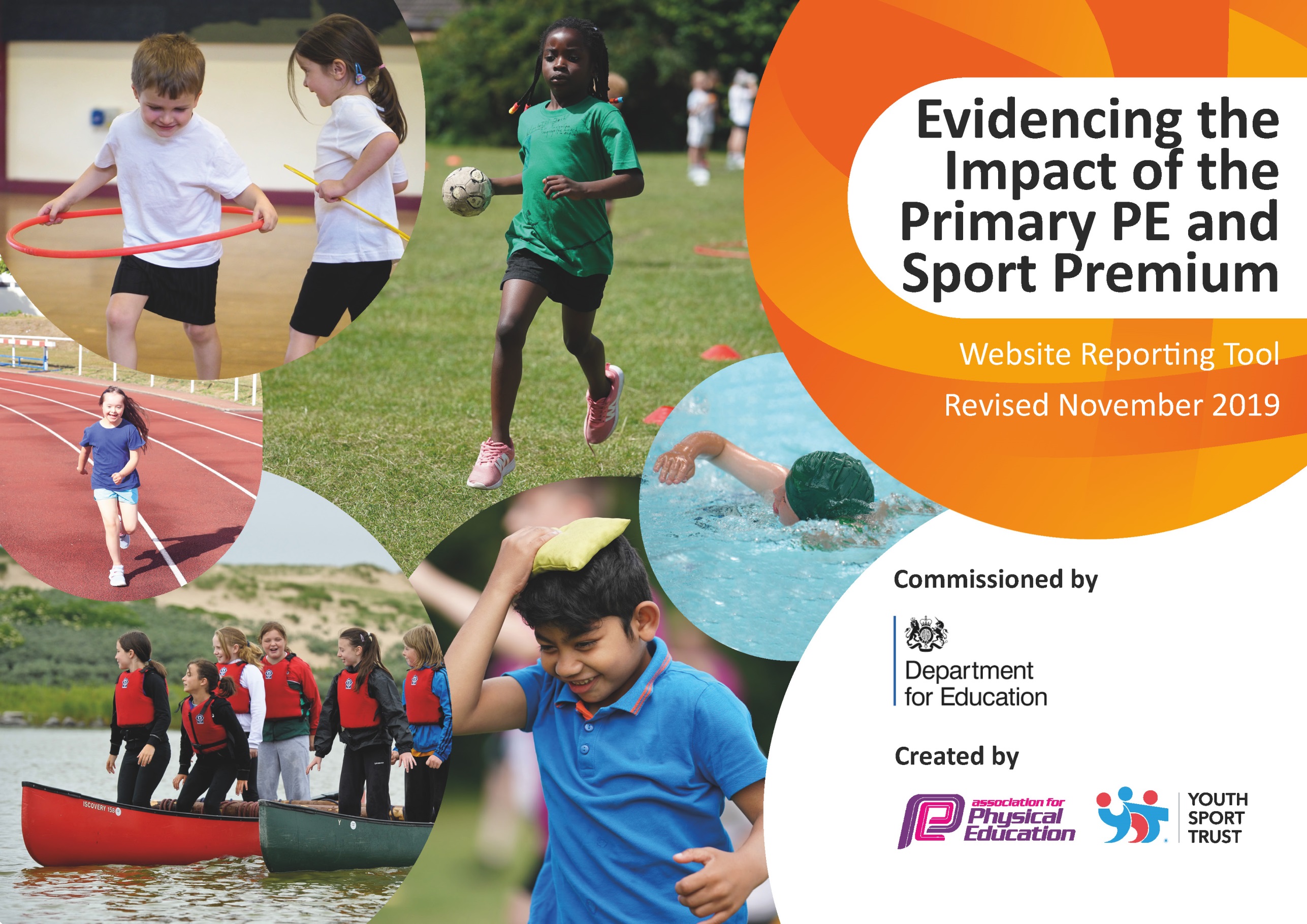 Key achievements to date until July 2020:Areas for further improvement and baseline evidence of need:PE subject leader teaching all classes ensuring high quality PE lessons for all pupils. External coaches supporting teachers: Rugby Participation at inter-school events in a range of sports:                         Dodgeball, football, rugby, cross-country, gymnastics, netball, multiskills Varied extra-curricula sports offer: Tae Kwon Do, Yoga, Football,  Support staff in delivery of 2nd hour of PE   (Staff audits) Inter-school competitions for more age groups. Is it the same children attending all these clubs? – ‘non-sporty’ children audit. Meeting national curriculum requirements for swimming and water safety.What percentage of your current Year 6 cohort swim competently, confidently and proficiently over a distance of at least 25 metres?N.B. Even though your pupils may swim in another year please report on their attainment on leavingprimary school at the end of the summer term 2020.100%What percentage of your current Year 6 cohort use a range of strokes effectively [for example, front crawl, backstroke and breaststroke]?100%What percentage of your current Year 6 cohort perform safe self-rescue in different water-based situations?100%Schools can choose to use the Primary PE and Sport Premium to provide additional provision for swimming but this must be for activity over and above the national curriculum requirements. Have you used it in this way?YesBooster sessions for Yrs 4/5 so that all can swim by Yr 6.Academic Year: 2019/20Total fund allocated: £13817**(Acadamisation into BWMAT in November)Total fund allocated: £13817**(Acadamisation into BWMAT in November)Date Updated:May 2020Date Updated:May 2020Key indicator 1: The engagement of all pupils in regular physical activity – Chief Medical Officer guidelines recommend that primary school pupils undertake at least 30 minutes of physical activity a day in schoolKey indicator 1: The engagement of all pupils in regular physical activity – Chief Medical Officer guidelines recommend that primary school pupils undertake at least 30 minutes of physical activity a day in schoolKey indicator 1: The engagement of all pupils in regular physical activity – Chief Medical Officer guidelines recommend that primary school pupils undertake at least 30 minutes of physical activity a day in schoolKey indicator 1: The engagement of all pupils in regular physical activity – Chief Medical Officer guidelines recommend that primary school pupils undertake at least 30 minutes of physical activity a day in schoolKey indicator 1: The engagement of all pupils in regular physical activity – Chief Medical Officer guidelines recommend that primary school pupils undertake at least 30 minutes of physical activity a day in schoolPercentage of total allocation:Key indicator 1: The engagement of all pupils in regular physical activity – Chief Medical Officer guidelines recommend that primary school pupils undertake at least 30 minutes of physical activity a day in schoolKey indicator 1: The engagement of all pupils in regular physical activity – Chief Medical Officer guidelines recommend that primary school pupils undertake at least 30 minutes of physical activity a day in schoolKey indicator 1: The engagement of all pupils in regular physical activity – Chief Medical Officer guidelines recommend that primary school pupils undertake at least 30 minutes of physical activity a day in schoolKey indicator 1: The engagement of all pupils in regular physical activity – Chief Medical Officer guidelines recommend that primary school pupils undertake at least 30 minutes of physical activity a day in schoolKey indicator 1: The engagement of all pupils in regular physical activity – Chief Medical Officer guidelines recommend that primary school pupils undertake at least 30 minutes of physical activity a day in school%IntentImplementationImplementationImplementationImpactWhat you want the pupils to know and be able to doMake sure your actions to achieve are linked to your intentions:Funding allocated:Funding allocated:What has changed?:Sustainability and suggested next steps:Staff  have understanding of the impact on pupil’s learning and health of Daily Physical Activity. Pupils have an understanding of the impact on learning and health of Daily Physical Activity – aware of heartbeat. Regular brain/fitness breaks during curriculum timeLarge solar stopwatch in playground to time 5 minute run on side-grassPE specialist to teach all classes the importance of physical activity. All pupils to know how to do a warm up and to be able to show a ‘heartbeat puppet’. Gonoodle and other activity websites used Buying into BWMAT School Sports Partnership which includes support for Daily Physical Activity £1,000Buying into BWMAT School Sports Partnership which includes support for Daily Physical Activity £1,000Staff/Pupils familiar with activity websites:  Gonoodle                   BBC Supermovers etcFriday morning wake and shake includes all pupils and many parents, pre-schoolers.All pupils can identify where their hearts are and demonstrate activities to get it beating faster and harder.Collate other websites: Tiktok,The Bodycoach,Pupils to lead Wake and Shake sessions.Before schoolBreaktimeslunchtimesMile a day/week to all classesKey indicator 2: The profile of PESSPA being raised across the school as a tool for whole school improvementKey indicator 2: The profile of PESSPA being raised across the school as a tool for whole school improvementKey indicator 2: The profile of PESSPA being raised across the school as a tool for whole school improvementKey indicator 2: The profile of PESSPA being raised across the school as a tool for whole school improvementKey indicator 2: The profile of PESSPA being raised across the school as a tool for whole school improvementPercentage of total allocation:Key indicator 2: The profile of PESSPA being raised across the school as a tool for whole school improvementKey indicator 2: The profile of PESSPA being raised across the school as a tool for whole school improvementKey indicator 2: The profile of PESSPA being raised across the school as a tool for whole school improvementKey indicator 2: The profile of PESSPA being raised across the school as a tool for whole school improvementKey indicator 2: The profile of PESSPA being raised across the school as a tool for whole school improvement%IntentImplementationImplementationImplementationImpactWhat you want the pupils to know and be able to doMake sure your actions to achieve are linked to your intentions:Funding allocated:Funding allocated:What has changed?:Sustainability and suggested next steps:Primary Teacher with PE specialism to lead and promote physical activity, school sport and physical activity across the school.Make sure Swainswick has all the equipment it needs for PE lessons and playtimesTeacher employed one day a week to oversee all things PESSPA relatedStaff, coaches, Lunchtime supervisors and pupils identify what equipment is needed: stilts,                                         pogo sticks,                                      skipping ropes,                              speaker and battery,                                          bouncers£8710£667£8710£667PE has a member of teaching staff driving it forward ensuring that it keeps a very high profileRotate teacher leading PE to prevent gender/age sterotypingKey indicator 3: Increased confidence, knowledge and skills of all staff in teaching PE and sportKey indicator 3: Increased confidence, knowledge and skills of all staff in teaching PE and sportKey indicator 3: Increased confidence, knowledge and skills of all staff in teaching PE and sportKey indicator 3: Increased confidence, knowledge and skills of all staff in teaching PE and sportPercentage of total allocation:Key indicator 3: Increased confidence, knowledge and skills of all staff in teaching PE and sportKey indicator 3: Increased confidence, knowledge and skills of all staff in teaching PE and sportKey indicator 3: Increased confidence, knowledge and skills of all staff in teaching PE and sportKey indicator 3: Increased confidence, knowledge and skills of all staff in teaching PE and sport%IntentImplementationImplementationImpactWhat you want the staff/pupils to know and be able to doMake sure your actions to achieve are linked to your intentions:Funding allocated:What has changed?:Sustainability and suggested next steps:Staff support PE Apprentice and receive continued professional development with their Swainswick pupils in the Swainswick setting with Swainswick equipment.Rugby CPDPE lead to attend Level 2 Athletics courseChloe from Progressive sports to teach alongside classteachers for one afternoon a week for 4 terms.Avon Rugby Club Development Coach: Andy, to lead tag-rugby sessions in preparation for a tag-rugby festivalPE lead travelled to Newport for Welsh Athletics Level 2 coaching course£2032£150 transport to festival£350Staff have seen PE led by specialist PE coach with upto date knowledge.Attend a festivalBetter understanding of Fundamentals of Movement, now using skills learnt in PE lessons.Chloe teaches a different part of the PE Curriculum.Primary Sports Coordinator to observe teachers leading their PE lessons to check and support understanding and delivery.Other staff to attend coaching courses.Key indicator 4: Broader experience of a range of sports and activities offered to all pupilsKey indicator 4: Broader experience of a range of sports and activities offered to all pupilsKey indicator 4: Broader experience of a range of sports and activities offered to all pupilsKey indicator 4: Broader experience of a range of sports and activities offered to all pupilsPercentage of total allocation:Key indicator 4: Broader experience of a range of sports and activities offered to all pupilsKey indicator 4: Broader experience of a range of sports and activities offered to all pupilsKey indicator 4: Broader experience of a range of sports and activities offered to all pupilsKey indicator 4: Broader experience of a range of sports and activities offered to all pupils%IntentImplementationImplementationImpactWhat you want the pupils to know and be able to doMake sure your actions to achieve are linked to your intentions:Funding allocated:What has changed?:Sustainability and suggested next steps:Pupils to experience playing Shinty.(PE Subject Lead plays for Bristol Shinty – SW 6s Champions)Dancing Dan workshop – Inspire boys and girls to DanceYrs 4/5/6 to ice skate at Bath on IceBought shinty sticks and balls.Pupils to have a series of lessons about Cammanachd.Workshop led by professional dancer – Dan was part of ‘Diversity’Pupils taken ice skating£500£250£357Pupils have played Shinty in the ‘Will’s field’Dance is even cooler than before.Pupils who have never skated  have now triedOrganise a Shinty Match or Skills Festival with other schools in the cluster.Look at range of other workshop leadersOrganise after-school sessions for those wanting to skate more –Key indicator 5: Increased participation in competitive sportKey indicator 5: Increased participation in competitive sportKey indicator 5: Increased participation in competitive sportKey indicator 5: Increased participation in competitive sportPercentage of total allocation:Key indicator 5: Increased participation in competitive sportKey indicator 5: Increased participation in competitive sportKey indicator 5: Increased participation in competitive sportKey indicator 5: Increased participation in competitive sport%IntentImplementationImplementationImpactWhat you want the pupils to know and be able to doMake sure your actions to achieve are linked to your intentions:Funding allocated:What has changed?:Sustainability and suggested next steps:All pupils prepared for Gym FestivalReception Festival as BathamptonYr 1&2 Festivals at Alice ParkYrs 3/4 Tagtails festival at BathamptonYrs 5/6 Cross country festival at St Mark’sYrs 4/5/6 Rugby festival at Avon Rugby ClubFootball team festival at St Mark’s.Curriculum PE included learning the Baskervilles routines for the B&NES Gym FestivalAll year groups to take part in competitions and festivals run by the Cluster School Sports Coordinator.£150Transport and supply to competition£1,00010 pupils have taken part in a gym jamboree. All pupils prepared for it and will be aware of what parts of the routine they need to practice. Memories made of playing sport against or alongside others from a variety of schools.Experienced winning and losing.Enter more teams.Get Baskervilles to run sessions at SwainswickMore festivals and matches in more sports.Signed off bySigned off byHead Teacher:Date:Subject Leader:Date:Governor:Date: